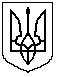 САВРАНСЬКА СЕЛИЩНА РАДАОДЕСЬКОЇ ОБЛАСТІПРОТОКОЛ № 38пленарного засідання чергової тридцять шостої сесіїСавранської селищної ради VIII скликаннясмт Саврань                                                                                              31 серпня  2023 рокуПочаток засідання - 10.00 годМісце проведення – великий зал адмінбудівлі селищної ради (вул.Соборна, 9, смт Саврань).Час роботи пленарного засідання – 10.00 - 11.30 год.       Всього обрано депутатів: 26Присутні: 16 депутатів (список додається).Відсутні депутати: Бондар І.Г., Мартиновський Г.В., Мельничук В.М., Паламарчук О.М.,                                 Населенко Є.О., Пуга О.Л., Хапатнюковський О.В., Фіник В.І.,                                  Чумак Л.О., Бринза О.Ю..На сесії присутні: депутати Подільської районної ради - Я.Б.Жирун та О.А.Іспанюк,  старости старостинських округів селищної територіальної громади, апарат селищної ради, керівники комунальних закладів та установ громади. Головуючий на сесії – Жирун О.М. – секретар селищної ради, виконуючий обов’язки селищного головиПідрахунок голосів веде лічильна комісія у складі: Шевченка О.В., Починок А.В., Буманської О.О., Бондаренко В.В.. Сесія проводиться з дотриманням усіх заходів безпеки в умовах воєнного стану.Головуючий, оголосив про відкриття позачергового засідання тридцять шостої сесії Савранської селищної ради VIII скликання (звучить Державний Гімн України).Підрахунок голосів веде лічильна комісія у складі: Шевченка О.В., Починок А.В., Буманської О.О.Сесія проводиться з дотриманням усіх заходів безпеки в умовах воєнного стану.СЛУХАЛИ:Головуючого, який сповістив про розгляд 12 питань, винесених на пленарне засідання 36 сесії селищної ради, поцікавився щодо ознайомлення депутатів з ними.ВИСТУПИЛИ:Іспанюк О.А. - депутат Подільської районної ради, який поцікавився чому на пленарне засідання 36 сесії не винесено питання «Про затвердження тарифів та граничної чисельності працівників навчальних закладів», яке було надіслано депутатам в проекті Порядку денного в першому варіанті.Головуючий відповів, що підготовлений проект рішення по зазначеному питанню не отримав погодження на спільному засіданні постійної комісії з питань планування, фінансів та бюджету… та з питаньАсауляк Т.П., депутат Савранської селищної ради, яка запитала головуючого про причину відсутності в сесійній залі першого заступника селищного голови, який керує соціальною сферою громади.Головуючий відповів, що перший заступник селищного голови перебуває на лікарняному.Асауляк Т.П. звернулась до головуючого з проханням звернути увагу на те, що перебуваючи на лікарняному, перший заступник відвідує заходи, але пропускає комісії, сесії, та перевірити правомірність видачі лікарняних.Жирун Я.Б., депутат районної ради, директор Північного центру професійної освіти, яка сказала, що постійні комісії селищної ради працюють не на користь громаді, якщо вони не винесли на розгляд поточної сесії, перед початком навчального року питання щодо граничної чисельності працівників навчальних закладів. Лише Савранський ліцей має до тисячі учнів, як можна працювати без дієтсестри, охоронців, інженера-електронника, і т.д. Ганьба всім нам депутатам, якщо ми не дбаємо про виховання підростаючого покоління.Шевченко О.В., депутат Савранської селищної ради, член постійної комісії з питань охорони здоров’я,  соціального захисту населення, освіти, культури, молоді, фізкультури та спорту, який сказав, що на постійну комісію не прийшли ні начальник відділу освіти,  ніхто не міг дати пояснення щодо змін граничної чисельності, тому погодити підготовлений проект рішення «на швидку руку», було би не вірно, тому його відправили на довивчення.Іспанюк О.А., депутат Подільської районної ради, який сказав, що роботу по оптимізації мережі освітніх закладів, по збільшенню чи зменшенню граничної чисельності працівників освіти повинно було розпочинати ще в кінці травня, відразу по закінченню навчального року, отримавши довідку з рекомендаціями КРУ. Тоді не було ще ні лікарняних, ні відпусток у осіб, які за це відповідають. Коли на засіданні виконавчого комітету селищної ради, було задано питання головному бухгалтеру відділу освіти щодо їх відношення до рекомендацій, викладених в довідці КРУ і як проводити скорочення - відповідь була така, що у відділі освіти коштів вистачає. Але, незабаром, вони, як і ЦПМСД, будуть звертатись до сесії селищної ради, щоб їм надали 3 млн, яких не вистачає із субвенції. Освіта повинна також щось робити, а не лише просити гроші. Не лише депутати повинні працювати над вирішенням даних проблем, - напрацювання в цьому напрямку повинні бути і у відділу освіти. Головуючий, який сказав, що він поцікавився у першого заступника селищного голови    В.А. Лісниченка, який має в підпорядкуванні освіту, медицину і соціальний захист населення і певний час виконував обов’язки керівника відділу освіти, а також входить в комісію по оптимізації закладів освіти, що він зробив для оптимізації, на що отримав відповідь про те, що комісією було прийнято єдине і правильне рішення перенести питання оптимізації навчальних закладів на 2024 рік. На апаратній нараді, яка відбулась в понеділок, 28.07.2023 року, першому заступнику було  дано доручення підготувати інформацію про пророблену ним роботу по виконанню рекомендацій КРУ щодо оптимізації мережі закладів освіти і сьогодні доповісти по даному питанню, однак він з вчорашнього дня на лікарняному і інформації ніякої не надав..Головуючий, враховуючи те, що доповнень і змін до проекту Порядку денного від депутатів не надходило, поставив на голосування питання щодо затвердження Порядку денного 36 сесії селищної ради.Результати голосування : «ЗА» - 16, «ПРОТИ» - 0, «УТРИМАЛИСЯ» -0, «НЕ БРАЛИ УЧАСТІ» - 0, «ВІДСУТНІ» - 10.В результаті технічного голосування одноголосно було затверджено наступний Порядок денний.ПОРЯДОК ДЕННИЙ1. Про умови оплати праці Жируна О.М. - секретаря Савранської селищної ради на період здійснення ним повноважень селищного голови.Доповідач: Терпан О.В.; співдоповідач - Ткаченко А.В.2. Про затвердження Порядку проведення громадського обговорення (громадських слухань), кандидатури старости в старостинських округах Савранської селищної територіальної громадиДоповідач: Терпан О.В.3. Про затвердження Програми підтримки індивідуального житлового будівництва на селі «Власний дім» на 2023-2025 роки на території Савранської селищної територіальної громадиДоповідач: Гуцол Г.В.4. Про затвердження технічної документації із землеустрою щодо  встановлення (відновлення) меж  земельної  ділянки  в  натурі (на  місцевості)  з  передачею  її  у  власність  громадянці  Караульній Лідії   Василівні для будівництва і обслуговування житлового будинку   господарських будівель і споруд (присадибна ділянка) площею - 0,0723 га  (кадастровий  номер земельної  ділянки  5124355100:02:005:0520)  за  адресою: вул. Молодіжна, 13,  смт  Саврань  Подільського  району Одеської   області.Доповідач: Рябокоровка В.М.5. Про затвердження технічної документації із землеустрою щодо   встановлення (відновлення) меж  земельної  ділянки  в  натурі (на  місцевості)  з  передачею  її  у  власність  громадянину Сторчаку  Олександру  Олексійовичу для будівництва і обслуговування  житлового будинку господарських будівель і споруд (присадибна ділянка)  площею - 0,1500 га (кадастровий  номер земельної  ділянки 5124355100:02:005:0518) за адресою: вул. Райдужна, 9,  смт  Саврань  Подільського  району  Одеської  області.Доповідач: Рябокоровка В.М.6. Про затвердження технічної документації із землеустрою щодо встановлення (відновлення) меж  земельної  ділянки  в  натурі (на місцевості)  з  передачею  її  у  власність  громадянці Івановій Ксенії Володимирівні для будівництва і обслуговування житлового будинку господарських будівель і споруд (присадибна ділянка) площею - 0,0815 га  (кадастровий  номер земельної  ділянки  5124355100:02:005:0519)  за адресою: вул. Молодіжна, 15,  смт  Саврань  Подільського  району  Одеської  області.Доповідач: Рябокоровка В.М.7. Про затвердження технічної документації із землеустрою щодо встановлення (відновлення) меж  земельної  ділянки  в  натурі (на місцевості)  з  передачею  її  у  власність  громадянці   Пісковській Надії Михайлівні для будівництва і обслуговування житлового будинку  господарських будівель і споруд (присадибна ділянка) площею - 0,1394 га (кадастровий  номер земельної  ділянки  5124355100:02:006:0443)  за адресою: вул. Миру, 134,  смт  Саврань  Подільського  району  Одеської області.Доповідач: Рябокоровка В.М.8. Про затвердження технічної документації із землеустрою щодо встановлення (відновлення) меж  земельної  ділянки  в  натурі (на місцевості)  з  передачею  її  у  власність  громадянці  Пугі Оксані Леонідівні для будівництва і обслуговування житлового будинку  господарських будівель і споруд (присадибна ділянка) площею - 0,1500 га (кадастровий  номер земельної  ділянки  5124355100:02:004:0195)  за адресою: вул. Миру, 65,  смт  Саврань  Подільського  району  Одеської  області.Доповідач: Рябокоровка В.М.9. Про затвердження ТОВАРИСТВУ З ДОДАТКОВОЮ ВІДПОВІДАЛЬНІСТЮ «АГРОПРОМИСЛОВИЙ КОМПЛЕКС «САВРАНЬ»  проекту землеустрою щодо відведення земельної ділянки  в  оренду терміном на 49 (сорок дев’ять) років для  розміщення  та  обслуговування господарських будівель і дворів (для іншого       сільськогосподарського призначення) кадастровий номер  земельної ділянки 5124383200:02:001:0118 площею – 0,4297 га  за адресою:Одеська область Подільський район Савранська селищна рада с. Полянецьке  вул. Шевченка, 8.Доповідач: Рябокоровка В.М.10. Про затвердження ТОВАРИСТВУ З ДОДАТКОВОЮ ВІДПОВІДАЛЬНІСТЮ «АГРОПРОМИСЛОВИЙ КОМПЛЕКС  «САВРАНЬ»  проекту землеустрою щодо відведення земельної ділянки в  оренду терміном на 49 (сорок дев’ять) років для  надання  послуг у сільському господарстві (для розміщення майстерні) кадастровий номер   земельної  ділянки 5124383200:02:001:0117 площею – 0,2324 га  за  адресою:  Одеська область Подільський район Савранська селищна рада с.Полянецьке  вул. Шевченка, 10.Доповідач: Рябокоровка В.М.11. Про затвердження ТОВАРИСТВУ З ДОДАТКОВОЮ  ВІДПОВІДАЛЬНІСТЮ «АГРОПРОМИСЛОВИЙ КОМПЛЕКС  «САВРАНЬ»  проекту землеустрою щодо відведення земельної ділянки в  оренду терміном на 49 (сорок дев’ять) років для розміщення та обслуговування громадських будівель та споруд (для розміщення  адмінбудівлі)  кадастровий номер  земельної  ділянки 5124383200:02:002:0070 площею – 0,1627 га  за адресою: Одеська область  Подільський район Савранська селищна рада с. Полянецьке  вул.  Центральна, 103.Доповідач: Рябокоровка В.М.12. Про затвердження ТОВАРИСТВУ З ДОДАТКОВОЮ ВІДПОВІДАЛЬНІСТЮ «АГРОПРОМИСЛОВИЙ КОМПЛЕКС «САВРАНЬ»  проекту землеустрою щодо відведення земельної ділянки в  оренду терміном на 49 (сорок дев’ять) років для розміщення  та  обслуговування громадських будівель та споруд  кадастровий номер   земельної  ділянки 5124380400:02:002:0100 площею – 0,1320 га  за  адресою: Одеська область Подільський район Савранська селищна рада с. Бакша  вул. Шкільна, 14.Доповідач: Рябокоровка В.М.13. Різні.СЛУХАЛИ:Головуючого, який нагадав депутатському корпусу селищної ради Закон України від 19 лютого 2021 року № 1258-IX «Про внесення зміни до статті 59-1 Закону України "Про місцеве самоврядування в Україні" щодо врегулювання конфлікту інтересів у діяльності депутатів місцевих рад та сільських, селищних, міських голів, відповідно до ч.1 якого секретар, депутат селищної ради публічно повідомляє про конфлікт інтересів, який виник під час участі у засіданні ради, іншого колегіального органу (комісії, комітету, колегії тощо), відповідному колегіальному органу та не бере участі у розгляді, підготовці та прийнятті рішень відповідним колегіальним органом та  запросив до інформування по першому питанню начальника відділу правового забезпечення та кадрової роботи Терпан О.В.На час розгляду питання №1 Головуючий залишив сесійну залу, повідомивши депутатів  про виникнення в нього конфлікту інтересів, і заявивши, що участі в обговоренні та прийнятті рішення він брати не буде та доручив доповідачеві провести процедуру голосування по даному питанню.СЛУХАЛИ:по питанню №1  Про умови оплати праці Жируна О.М. - секретаря Савранської селищної ради на період здійснення ним повноважень селищного голови.Терпан О.В., начальник відділу правового забезпечення та кадрової роботи, доповідач, яка ознайомила депутатів  з підготовленим проектом рішення; поінформувала про розгляд на спільному засіданні постійної комісії з питань планування, фінансів та бюджету, соціально-економічного розвитку, ринкових відносин та інвестиційної діяльності, житлово-комунального господарства та комунальної власності та постійної комісії з питань охорони здоров’я,  соціального захисту населення, освіти, культури, молоді, фізкультури та спорту та засіданні постійної комісії з питань прав людини, законності, правопорядку, депутатської діяльності, етики та гласності, засобів масової інформації селищної ради і висновками відповідних комісій щодо розміру надбавок та премій.Ткаченко А.В., головний бухгалтер селищної ради, співдоповідач, яка сказала, що заробітну плату «на руки» секретар селищної ради одержуватиме 18000 грн.ВИСТУПИЛИ:Бондарчук В.Р., депутат селищної ради, який сказав що така заробітна плата дуже мала для такого посадовця, її потрібно збільшити.  Ткаченко А.В., головний бухгалтер, яка сказала, якщо буде затверджено  50% премії, то на руки секретар отримуватиме 28000 грн.Терлецький М.В., депутат селищної ради, який сказав, що їх комісія з питань прав людини, законності, правопорядку, депутатської діяльності, етики та гласності, засобів масової інформації погодила проект без премій та набавок в розмірі 18000 грн. Асауляк Т.П. депутат селищної ради, яка підтримала пропозицію Бондарчука В.Р., щоб затвердити розмір премії секретареві селищної ради на рівні 50% .Надійшла пропозиція ставити дане питання на голосування.Доповідач поставила на голосування  «За основу» зазначений проект рішення.   Результати голосування «За основу» :«ЗА»-15, «ПРОТИ»-0, «УТРИМАЛИСЯ»-0, «НЕ БРАЛИ УЧАСТІ»-1 (Жирун В.Р.),  «ВІДСУТНІ»-10.Надійшла пропозиція Бондарчука В.Р. Доповідач поставила на голосування  «В цілому» зазначений проект рішення з врахуванням пропозицій Бондарчука В.Р. та Асауляк Т.П.   Результати голосування «В цілому»: «ЗА»-15, «ПРОТИ»-0, «УТРИМАЛИСЯ»-0, «НЕ БРАЛИ УЧАСТІ»-1 (Жирун В.Р.),  «ВІДСУТНІ»-10.Рішення прийнято.ВИРІШИЛИ:Проєкт рішення «Про умови оплати праці Жируна О.М. - секретаря Савранської селищної ради на період здійснення ним повноважень селищного голови» погодити та прийняти як рішення сесії селищної ради.Рішення сесії Савранської селищної ради № 2321-VIII  від 31 серпня  2023 року «Про умови оплати праці Жируна О.М. - секретаря Савранської селищної ради на період здійснення ним повноважень селищного голови (додається).СЛУХАЛИ:по питанню №2 Про затвердження Порядку проведення громадського обговорення (громадських слухань), кандидатури старости в старостинських округах Савранської селищної територіальної громадиТерпан О.В., начальника відділу правового забезпечення та кадрової роботи селищної ради, яка ознайомила присутніх з Порядком проведення громадського обговорення (громадських слухань), кандидатури старости в старостинських округах Савранської селищної територіальної громади та підготовленим проектом рішення.ВИСТУПИЛИ:В обговоренні прийняли участь депутати Бондарчук В.Р., Асауляк Т.П. Зауважень, доповнень до підготовленого проекту рішення не надходило.Головуючий оголосив про завершення обговорення та поставив на голосування  зазначений проект рішення.Результати голосування «За основу» :«ЗА»-16, «ПРОТИ»-0, «УТРИМАЛИСЯ»-0, «НЕ БРАЛИ УЧАСТІ»-0,  «ВІДСУТНІ»-10Головуючий поставив на голосування  «В цілому» зазначений проект рішення.   Результати голосування «В цілому»: «ЗА»-16, «ПРОТИ»-0, «УТРИМАЛИСЯ»-0, «НЕ БРАЛИ УЧАСТІ»-0,  «ВІДСУТНІ»-10Рішення прийнято.ВИРІШИЛИ:Проект рішення «Про затвердження Порядку проведення громадського обговорення (громадських слухань), кандидатури старости в старостинських округах Савранської селищної територіальної громади» погодити та прийняти як рішення сесії селищної ради. Рішення сесії Савранської селищної ради № 2322-VIII  від 31 серпня  2023 року «Про затвердження Порядку проведення громадського обговорення (громадських слухань), кандидатури старости в старостинських округах Савранської селищної територіальної громади» (додається).СЛУХАЛИ:по питанню №3 Про затвердження Програми підтримки індивідуального житлового будівництва на селі «Власний дім» на 2023-2025 роки на території Савранської селищної територіальної громадиГуцол Г.В. начальника відділу архітектури, містобудування та охорони праці, яка довела до відома присутніх зміст Програми підтримки індивідуального житлового будівництва на селі «Власний дім» на 2023-2025 роки на території Савранської селищної територіальної громади. На фінансування даної програми необхідно до 100000 грн.ВИСТУПИЛИ:Бондарчук В.Р., який звернув увагу депутатів, на слава Президента України, який сказав, що зараз кошти, які є в громадах, враховуючи що йде війна, першочергово слід направляти на допомогу ЗСУ, а буде мир, то будемо тоді будувати. Виділяти кошти для фінансування Програми не є сьогодні нагальною проблемою.В обговоренні взяли участь депутати селищної ради Коровенко В.В., Асауляк Т.П.,          Іспанюк О.А., Бережок С.А., Шевченко О.В.Пропозиція Іспанюка О.А.: фонд надаватиме кредити особам при погоджені Савранською селищною радою. Затвердити Програму без фінансування.Надійшла пропозиція ставити дане питання на голосування.Головуючий поставив на голосування  зазначений проект рішення.   «ЗА»-14, «ПРОТИ»-0, «УТРИМАЛИСЯ»-2 (Терлецький М.В., Шевченко О.В.), «НЕ БРАЛИ УЧАСТІ»-0,  «ВІДСУТНІ»-10Головуючий поставив на голосування  поправку Бондарчука В.Р.Результати голосування:«ЗА»-14, «ПРОТИ»-0, «УТРИМАЛИСЯ»-2 (Терлецький М.В., Шевченко О.В.), «НЕ БРАЛИ УЧАСТІ»-0,  «ВІДСУТНІ»-10Головуючий поставив на голосування  поправку Іспанюка О.А.Результати голосування:«ЗА»-14, «ПРОТИ»-0, «УТРИМАЛИСЯ»-2 (Терлецький М.В., Шевченко О.В.), «НЕ БРАЛИ УЧАСТІ»-0,  «ВІДСУТНІ»-10Головуючий поставив на голосування  «В цілому» зазначений проект рішення, з внесенням пропозицій депутатів.   Результати голосування «В цілому»: «ЗА»-14, «ПРОТИ»-0, «УТРИМАЛИСЯ»-2 (Терлецький М.В., Шевченко О.В.), «НЕ БРАЛИ УЧАСТІ»-0,  «ВІДСУТНІ»-10Рішення прийнято.ВИРІШИЛИ:Проект рішення «Про затвердження Програми підтримки індивідуального житлового будівництва на селі «Власний дім» на 2023-2025 роки на території Савранської селищної територіальної громади» погодити та прийняти як рішення сесії селищної радиРішення сесії Савранської селищної ради № 2323-VIII  від 31 серпня  2023 року «Про затвердження Програми підтримки індивідуального житлового будівництва на селі «Власний дім» на 2023-2025 роки на території Савранської селищної територіальної громади» (додається).Головуючий оголосив про перехід до розгляду земельних питань.Пропозиція Коровенка В.В. - по споріднених питаннях провести пакетне голосування.Технічним голосуванням одноголосно було підтримано пропозицію щодо пакетного голосування за затвердження підготовлених проектів рішень по питаннях №№4-8 та №№ 9-12СЛУХАЛИ:по питанню №4-8 Про затвердження технічної документації із землеустрою щодо  встановлення (відновлення) меж  земельної  ділянки  в  натурі (на  місцевості)  з  передачею  її  у  власність  громадян  для будівництва і обслуговування житлових будинків   господарських будівель і споруд (присадибна ділянка) Рябокоровка В.М., начальника відділу земельних ресурсів, який сказа,в що земельна комісія опрацювала, підтримала та направила на розгляд сесії п’ять питань про затвердження технічної документації із землеустрою щодо  встановлення (відновлення) меж  земельної  ділянки  в  натурі (на  місцевості)  з  передачею  її  у  власність для будівництва і обслуговування житлового будинку   господарських будівель і споруд (присадибна ділянка). Це земельні ділянки, на яких розташована власність наших громадян Караульної Л.В., Сторчака О.О., Іванової К.В., Пісковській Н.М., Пугі О.Л.. Відповідно до закону, що діє в період воєнного стану, ми не можемо затвердити підготовлені проекти рішень, так як немає присутніх на сесії 2/3 від загального складу депутатів селищної ради.ВИСТУПИЛИ:Терлецький М.В. запропонував висвітлювати на сайті селищної ради інформацію про відсутніх депутатів на сесіях, щоб громада бачила хто блокує роботу ради.  Надійшла пропозиція перенести розгляд цих питань на пленарне засідання наступної 37 сесії селищної ради.Головуючий поставив на голосування пропозицію депутатів про перенесення питань №4-№8 затвердженого Порядку денного на пленарне засідання 37 сесії селищної ради  Результати голосування:«ЗА»-16, «ПРОТИ»-0, «УТРИМАЛИСЯ»-0, «НЕ БРАЛИ УЧАСТІ»-0,  «ВІДСУТНІ»-10Технічним голосуванням одноголосно було підтримано пропозицію щодо перенесення розгляду питань №№4-8 на пленарне засідання 37 сесії селищної ради.ВИРІШИЛИ:Розгляд проектів рішень: - Про затвердження технічної документації із землеустрою щодо  встановлення (відновлення) меж  земельної  ділянки  в  натурі (на  місцевості)  з  передачею  її  у  власність  громадянці  Караульній Лідії   Василівні для будівництва і обслуговування житлового будинку   господарських будівель і споруд (присадибна ділянка) площею - 0,0723 га  (кадастровий  номер земельної  ділянки  5124355100:02:005:0520)  за  адресою: вул. Молодіжна, 13,  смт  Саврань  Подільського  району Одеської   області.Доповідач: Рябокоровка В.М.Про затвердження технічної документації із землеустрою щодо   встановлення (відновлення) меж  земельної  ділянки  в  натурі (на  місцевості)  з  передачею  її  у  власність  громадянину Сторчаку  Олександру  Олексійовичу для будівництва і обслуговування  житлового будинку господарських будівель і споруд (присадибна ділянка)  площею - 0,1500 га (кадастровий  номер земельної  ділянки 5124355100:02:005:0518) за адресою: вул. Райдужна, 9,  смт  Саврань  Подільського  району  Одеської  області.Доповідач: Рябокоровка В.М.Про затвердження технічної документації із землеустрою щодо встановлення (відновлення) меж  земельної  ділянки  в  натурі (на місцевості)  з  передачею  її  у  власність  громадянці Івановій Ксенії Володимирівні для будівництва і обслуговування житлового будинку господарських будівель і споруд (присадибна ділянка) площею - 0,0815 га  (кадастровий  номер земельної  ділянки  5124355100:02:005:0519)  за адресою: вул. Молодіжна, 15,  смт  Саврань  Подільського  району  Одеської  області.Доповідач: Рябокоровка В.М.Про затвердження технічної документації із землеустрою щодо встановлення (відновлення) меж  земельної  ділянки  в  натурі (на місцевості)  з  передачею  її  у  власність  громадянці   Пісковській Надії Михайлівні для будівництва і обслуговування житлового будинку  господарських будівель і споруд (присадибна ділянка) площею - 0,1394 га (кадастровий  номер земельної  ділянки  5124355100:02:006:0443)  за адресою: вул. Миру, 134,  смт  Саврань  Подільського  району  Одеської області.Доповідач: Рябокоровка В.М.Про затвердження технічної документації із землеустрою щодо встановлення (відновлення) меж  земельної  ділянки  в  натурі (на місцевості)  з  передачею  її  у  власність  громадянці  Пугі Оксані Леонідівні для будівництва і обслуговування житлового будинку  господарських будівель і споруд (присадибна ділянка) площею - 0,1500 га (кадастровий  номер земельної  ділянки  5124355100:02:004:0195)  за адресою: вул. Миру, 65,  смт  Саврань  Подільського  району  Одеської  області.Доповідач: Рябокоровка В.М. - перенести на пленарне засідання 37 сесії селищної ради.СЛУХАЛИ:по питаннях №9-12 Про затвердження ТОВАРИСТВУ З ДОДАТКОВОЮ ВІДПОВІДАЛЬНІСТЮ «АГРОПРОМИСЛОВИЙ КОМПЛЕКС «САВРАНЬ»  проектів землеустрою щодо відведення земельних ділянок  в  оренду терміном на 49 (сорок дев’ять) років для  розміщення  та  обслуговування господарських будівель і дворів.Рябокоровка В.М., начальника відділу земельних ресурсів, який сказав що земельна комісія опрацювала, підтримала та направила на розгляд сесії чотири питання: Про затвердження ТОВАРИСТВУ З ДОДАТКОВОЮ ВІДПОВІДАЛЬНІСТЮ «АГРОПРОМИСЛОВИЙ КОМПЛЕКС «САВРАНЬ»  проектів землеустрою щодо відведення земельних ділянок  в  оренду терміном на 49 (сорок дев’ять) років для  розміщення  та  обслуговування господарських будівель і дворів. Це земельні ділянки, з кадастровим номером  земельної ділянки 5124383200:02:001:0118 площею – 0,4297 га  за адресою:Одеська область Подільський район Савранська селищна рада с. Полянецьке  вул. Шевченка, 8., з кадастровим номером  земельної ділянки 5124383200:02:001:0117 площею – 0,2324 га  за  адресою:  Одеська область Подільський район Савранська селищна рада с.Полянецьке  вул. Шевченка, 10, з кадастровим номером  земельної ділянки 5124383200:02:002:0070 площею – 0,1627 га  за адресою: Одеська область  Подільський район Савранська селищна рада с. Полянецьке  вул.  Центральна, 103, та з кадастровим номером  земельної ділянки 5124380400:02:002:0100 площею – 0,1320 га  за  адресою: Одеська область Подільський район Савранська селищна рада с. Бакша  вул. Шкільна, 14. ВИСТУПИЛИ:Зауважень, доповнень до підготовлених проектів рішень не надходило.Надійшла пропозиція депутата Коровенка В.В. провести голосування пакетом проектів рішень з №9 по № 12.Головуючий поставив на голосування  пропозицію Коровенка В.В. пакетом  проекти рішень З №9 по № 12 включно затвердженого Порядку денного.В результаті технічного голосування  одноголосно підтримано пропозицію  Коровенка В.В. Головуючий оголосив про завершення обговорення та поставив на голосування  «За основу» підготовлені проекти рішень  про затвердження ТОВАРИСТВУ З ДОДАТКОВОЮ ВІДПОВІДАЛЬНІСТЮ «АГРОПРОМИСЛОВИЙ КОМПЛЕКС «САВРАНЬ»  проектів землеустрою щодо відведення земельних ділянок  в  оренду терміном на 49 (сорок дев’ять) років для  розміщення  та  обслуговування господарських будівель і дворів.Результати голосування «За основу» :«ЗА»-16, «ПРОТИ»-0, «УТРИМАЛИСЯ»-0, «НЕ БРАЛИ УЧАСТІ»-0,  «ВІДСУТНІ»-10Змін та доповнень до вказаних проектів рішень не надходило.Головуючий поставив на голосування  «В цілому» підготовлені проекти рішень  про затвердження ТОВАРИСТВУ З ДОДАТКОВОЮ ВІДПОВІДАЛЬНІСТЮ «АГРОПРОМИСЛОВИЙ КОМПЛЕКС «САВРАНЬ»  проектів землеустрою щодо відведення земельних ділянок  в  оренду терміном на 49 (сорок дев’ять) років для  розміщення  та  обслуговування господарських будівель і дворів..   Результати голосування «В цілому»: «ЗА»-16, «ПРОТИ»-0, «УТРИМАЛИСЯ»-0, «НЕ БРАЛИ УЧАСТІ»-0,  «ВІДСУТНІ»-10Рішення прийнято.ВИРІШИЛИ:Проект рішення «Про затвердження ТОВАРИСТВУ З ДОДАТКОВОЮ ВІДПОВІДАЛЬНІСТЮ «АГРОПРОМИСЛОВИЙ КОМПЛЕКС «САВРАНЬ»  проекту землеустрою щодо відведення земельної ділянки  в  оренду терміном на 49 (сорок дев’ять) років для  розміщення  та  обслуговування господарських будівель і дворів (для іншого       сільськогосподарського призначення) кадастровий номер  земельної ділянки 5124383200:02:001:0118 площею – 0,4297 га  за адресою:Одеська область Подільський район Савранська селищна рада с. Полянецьке  вул. Шевченка, 8» погодити та прийняти як рішення сесії селищної ради. Рішення сесії Савранської селищної ради № 2324-VIII  від 31 серпня  2023 року «Про затвердження ТОВАРИСТВУ З ДОДАТКОВОЮ ВІДПОВІДАЛЬНІСТЮ «АГРОПРОМИСЛОВИЙ КОМПЛЕКС «САВРАНЬ»  проекту землеустрою щодо відведення земельної ділянки  в  оренду терміном на 49 (сорок дев’ять) років для  розміщення  та  обслуговування господарських будівель і дворів (для іншого       сільськогосподарського призначення) кадастровий номер  земельної ділянки 5124383200:02:001:0118 площею – 0,4297 га  за адресою:Одеська область Подільський район Савранська селищна рада с. Полянецьке  вул. Шевченка, 8» (додається).Проект рішення Про затвердження ТОВАРИСТВУ З ДОДАТКОВОЮ ВІДПОВІДАЛЬНІСТЮ «АГРОПРОМИСЛОВИЙ КОМПЛЕКС  «САВРАНЬ»  проекту землеустрою щодо відведення земельної ділянки в  оренду терміном на 49 (сорок дев’ять) років для  надання  послуг у сільському господарстві (для розміщення майстерні) кадастровий номер   земельної  ділянки 5124383200:02:001:0117 площею – 0,2324 га  за  адресою:  Одеська область Подільський район Савранська селищна рада с.Полянецьке  вул. Шевченка, 10.Рішення сесії Савранської селищної ради № 2325-VIII  від 31 серпня  2023 року Про затвердження ТОВАРИСТВУ З ДОДАТКОВОЮ ВІДПОВІДАЛЬНІСТЮ «АГРОПРОМИСЛОВИЙ КОМПЛЕКС  «САВРАНЬ»  проекту землеустрою щодо відведення земельної ділянки в  оренду терміном на 49 (сорок дев’ять) років для  надання  послуг у сільському господарстві (для розміщення майстерні) кадастровий номер   земельної  ділянки 5124383200:02:001:0117 площею – 0,2324 га  за  адресою:  Одеська область Подільський район Савранська селищна рада с.Полянецьке  вул. Шевченка, 10. (додається).Проект рішення Про затвердження ТОВАРИСТВУ З ДОДАТКОВОЮ  ВІДПОВІДАЛЬНІСТЮ «АГРОПРОМИСЛОВИЙ КОМПЛЕКС  «САВРАНЬ»  проекту землеустрою щодо відведення земельної ділянки в  оренду терміном на 49 (сорок дев’ять) років для розміщення та обслуговування громадських будівель та споруд (для розміщення  адмінбудівлі)  кадастровий номер  земельної  ділянки 5124383200:02:002:0070 площею – 0,1627 га  за адресою: Одеська область  Подільський район Савранська селищна рада с. Полянецьке  вул.  Центральна, 103.Рішення сесії Савранської селищної ради № 2326-VIII  від 31 серпня  2023 року Про затвердження ТОВАРИСТВУ З ДОДАТКОВОЮ  ВІДПОВІДАЛЬНІСТЮ «АГРОПРОМИСЛОВИЙ КОМПЛЕКС  «САВРАНЬ»  проекту землеустрою щодо відведення земельної ділянки в  оренду терміном на 49 (сорок дев’ять) років для розміщення та обслуговування громадських будівель та споруд (для розміщення  адмінбудівлі)  кадастровий номер  земельної  ділянки 5124383200:02:002:0070 площею – 0,1627 га  за адресою: Одеська область  Подільський район Савранська селищна рада с. Полянецьке  вул.  Центральна, 103 (додається).Проект рішення Про затвердження ТОВАРИСТВУ З ДОДАТКОВОЮ ВІДПОВІДАЛЬНІСТЮ «АГРОПРОМИСЛОВИЙ КОМПЛЕКС «САВРАНЬ»  проекту землеустрою щодо відведення земельної ділянки в  оренду терміном на 49 (сорок дев’ять) років для розміщення  та  обслуговування громадських будівель та споруд  кадастровий номер   земельної  ділянки 5124380400:02:002:0100 площею – 0,1320 га  за  адресою: Одеська область Подільський район Савранська селищна рада с. Бакша  вул. Шкільна, 14.Рішення сесії Савранської селищної ради № 2327-VIII  від 31 серпня  2023 року Про затвердження ТОВАРИСТВУ З ДОДАТКОВОЮ ВІДПОВІДАЛЬНІСТЮ «АГРОПРОМИСЛОВИЙ КОМПЛЕКС «САВРАНЬ»  проекту землеустрою щодо відведення земельної ділянки в  оренду терміном на 49 (сорок дев’ять) років для розміщення  та  обслуговування громадських будівель та споруд  кадастровий номер   земельної  ділянки 5124380400:02:002:0100 площею – 0,1320 га  за  адресою: Одеська область Подільський район Савранська селищна рада с. Бакша  вул. Шкільна, 14.(додається).СЛУХАЛИпо питанню  Різні.Хлівнюка В.В., члена виконавчого комітету селищної ради, голову громадської організації «ЩИТ», командир роти охорони шостого відділу Подільського РТЦК та СП, який звернувся до депутатів селищної ради з проханням допомогти коштами чи запчастинами необхідними для ремонту двох автомобілів (КАМАЗ) для ЗСУ, зокрема 61 стрілецького батальйону, в якому зараз несуть службу більше 30 мобілізованих осіб з нашої громади.  В своїй промові він відзначив депутата Білоуса В.Г., який постійно допомагає ЗСУ і транспортом, і коштами. Коровенка В.В., депутата селищної ради VIIIскликання, який запропонував розширити Дошку пам’яті героїв, так як війна з росією ще не завершена, а на існуючій Дошці пам’яті вже немає місця для розміщення портретів загиблих Героїв громади.Жирун О.М., секретар ради, інформував про завершення розгляду всіх питань Порядку денного, подякував депутатам за плідну роботу і завершив пленарне засідання чергової 36 сесії селищної ради. Секретар селищної ради,виконуючий обов’язки селищного голови					Олег ЖИРУН